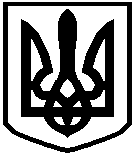 КИЇВСЬКА ОБЛАСНА ДЕРЖАВНА АДМІНІСТРАЦІЯРОЗПОРЯДЖЕННЯ27 січня 2022 року                                 Київ                                                      № 45Про видачу ліцензій на провадження освітньої діяльності у сфері повної загальної середньої та дошкільної освіти закладам освіти (без проходження процедури ліцензування) Відповідно до Законів України «Про місцеві державні адміністрації», «Про ліцензування видів господарської діяльності», підпункту 6 пункту 3 розділу ХІІ «Прикінцеві та перехідні положення» Закону України «Про освіту», статті 45 Закону України «Про повну загальну середню освіту», «Про дошкільну освіту», постанов Кабінету Міністрів України від 05 серпня 2015 року № 609 «Про затвердження переліку органів ліцензування та визнання такими, що втратили чинність, деяких постанов Кабінету Міністрів України», від 30 грудня                 2015 року № 1187 «Про затвердження Ліцензійних умов провадження освітньої діяльності» (зі змінами), листа Міністерства освіти і науки України від                   13 жовтня 2017 року № 1/9-554 щодо нагальних питань впровадження Закону України «Про освіту», розпорядження голови Київської обласної державної адміністрації від 10 грудня 2019 року № 716 «Про організацію ліцензування освітньої діяльності закладів освіти Київської області», листа Управління освіти і науки Білоцерківської міської ради від 18 січня 2022 року № 38 про видачу ліцензій закладам повної загальної середньої та дошкільної освіти (без проходження процедури ліцензування):1. Видати ГЛУШКІВСЬКІЙ ГІМНАЗІЇ-ПОЧАТКОВІЙ ШКОЛІ БІЛОЦЕРКІВСЬКОЇ МІСЬКОЇ РАДИ КИЇВСЬКОЇ ОБЛАСТІ (ідентифікаційний код юридичної особи 25566168, місцезнаходження юридичної особи: 09135, Київська область, Білоцерківський район, село Глушки, вулиця Центральна, будинок 42) ліцензію на провадження освітньої діяльності у сфері повної загальної середньої освіти за рівнем початкової освіти з ліцензованим обсягом    80 осіб за місцем провадження освітньої діяльності: 09135, Київська область, Білоцерківський район, село Глушки, вулиця Центральна, будинок 42 (без проходження процедури ліцензування).22.	Видати ГЛУШКІВСЬКІЙ ГІМНАЗІЇ-ПОЧАТКОВІЙ ШКОЛІ БІЛОЦЕРКІВСЬКОЇ МІСЬКОЇ РАДИ КИЇВСЬКОЇ ОБЛАСТІ (ідентифікаційний код юридичної особи 25566168, місцезнаходження юридичної особи: 09135, Київська область, Білоцерківський район,                         село Глушки, вулиця Центральна, будинок 42) ліцензію на провадження освітньої діяльності у сфері повної загальної середньої освіти за рівнем базової середньої освіти з ліцензованим обсягом 100 осіб за місцем провадження освітньої діяльності: 09135, Київська область, Білоцерківський район,                  село Глушки, вулиця Центральна, будинок 42 (без проходження процедури ліцензування).3.	Видати ГЛУШКІВСЬКІЙ ГІМНАЗІЇ-ПОЧАТКОВІЙ ШКОЛІ БІЛОЦЕРКІВСЬКОЇ МІСЬКОЇ РАДИ КИЇВСЬКОЇ ОБЛАСТІ (ідентифікаційний код юридичної особи 25566168, місцезнаходження юридичної особи: 09135, Київська область, Білоцерківський район,                          село Глушки, вулиця Центральна, будинок 42) ліцензію на провадження освітньої діяльності у сфері дошкільної освіти за рівнем дошкільної освіти з ліцензованим обсягом 30 осіб за місцем провадження освітньої діяльності: 09135, Київська область, Білоцерківський район, село Глушки, вулиця Центральна, будинок 42 (без проходження процедури ліцензування).4.	Видати СКРЕБИШІВСЬКІЙ ГІМНАЗІЇ-ПОЧАТКОВІЙ ШКОЛІ БІЛОЦЕРКІВСЬКОЇ МІСЬКОЇ РАДИ КИЇВСЬКОЇ ОБЛАСТІ (ідентифікаційний код юридичної особи 25566228, місцезнаходження юридичної особи: 09136, Київська область, Білоцерківський район,                           село Скребиші, вулиця Шкільна, будинок 1) ліцензію на провадження освітньої діяльності у сфері повної загальної середньої освіти за рівнем початкової освіти з ліцензованим обсягом 40 осіб за місцем провадження освітньої діяльності: 09136, Київська область, Білоцерківський район, село Скребиші, вулиця Шкільна, будинок 1 (без проходження процедури ліцензування).5.	Видати СКРЕБИШІВСЬКІЙ ГІМНАЗІЇ-ПОЧАТКОВІЙ ШКОЛІ БІЛОЦЕРКІВСЬКОЇ МІСЬКОЇ РАДИ КИЇВСЬКОЇ ОБЛАСТІ (ідентифікаційний код юридичної особи 25566228, місцезнаходження юридичної особи: 09136, Київська область, Білоцерківський район,                         село Скребиші, вулиця Шкільна, будинок 1) ліцензію на провадження освітньої діяльності у сфері повної загальної середньої освіти за рівнем базової середньої освіти з ліцензованим обсягом 80 осіб за місцем провадження освітньої діяльності: 09136, Київська область, Білоцерківський район, село Скребиші, вулиця Шкільна, будинок 1 (без проходження процедури ліцензування).36.	Видати СКРЕБИШІВСЬКІЙ ГІМНАЗІЇ-ПОЧАТКОВІЙ ШКОЛІ БІЛОЦЕРКІВСЬКОЇ МІСЬКОЇ РАДИ КИЇВСЬКОЇ ОБЛАСТІ (ідентифікаційний код юридичної особи 25566228, місцезнаходження юридичної особи: 09136, Київська область, Білоцерківський район,                        село Скребиші, вулиця Шкільна, будинок 1) ліцензію на провадження освітньої діяльності у сфері дошкільної освіти за рівнем дошкільної освіти з ліцензованим обсягом 20 осіб за місцем провадження освітньої діяльності: 09136, Київська область, Білоцерківський район, село Скребиші, вулиця Шкільна, будинок 1 (без проходження процедури ліцензування).7.	Видати ДРОЗДІВСЬКІЙ ГІМНАЗІЇ-ПОЧАТКОВІЙ ШКОЛІ БІЛОЦЕРКІВСЬКОЇ МІСЬКОЇ РАДИ КИЇВСЬКОЇ ОБЛАСТІ (ідентифікаційний код юридичної особи 25566352, місцезнаходження юридичної особи: 09130, Київська область, Білоцерківський район,                        село Дрозди, вулиця Шкільна, будинок 1А) ліцензію на провадження освітньої діяльності у сфері повної загальної середньої освіти за рівнем початкової освіти з ліцензованим обсягом 120 осіб за місцем провадження освітньої діяльності: 09130, Київська область, Білоцерківський район, село Дрозди, вулиця Шкільна, будинок 1А (без проходження процедури ліцензування).8.	Видати ДРОЗДІВСЬКІЙ ГІМНАЗІЇ-ПОЧАТКОВІЙ ШКОЛІ БІЛОЦЕРКІВСЬКОЇ МІСЬКОЇ РАДИ КИЇВСЬКОЇ ОБЛАСТІ (ідентифікаційний код юридичної особи 25566352, місцезнаходження юридичної особи: 09130, Київська область, Білоцерківський район,                        село Дрозди, вулиця Шкільна, будинок 1А) ліцензію на провадження освітньої діяльності у сфері повної загальної середньої освіти за рівнем базової середньої освіти з ліцензованим обсягом 240 осіб за місцем провадження освітньої діяльності: 09130, Київська область, Білоцерківський район, село Дрозди, вулиця Шкільна, будинок 1А (без проходження процедури ліцензування).9.	Видати Піщанській гімназії-початковій школі Білоцерківської міської ради Київської області (ідентифікаційний код юридичної особи 25566398, місцезнаходження юридичної особи: 09160, Київська область, Білоцерківський район, село Піщана, вулиця Замкова, будинок 74) ліцензію на провадження освітньої діяльності у сфері повної загальної середньої освіти за рівнем початкової освіти з ліцензованим обсягом 120 осіб за місцем провадження освітньої діяльності: 09160, Київська область, Білоцерківський район,                     село Піщана, вулиця Замкова, будинок 74 (без проходження процедури ліцензування).10.	   Видати  Піщанській  гімназії-початковій школі Білоцерківської міської ради   Київської    області     (ідентифікаційний   код   юридичної особи 25566398, 4місцезнаходження юридичної особи: 09160, Київська область, Білоцерківський район, село Піщана, вулиця Замкова, будинок 74) ліцензію на провадження освітньої діяльності у сфері повної загальної середньої освіти за рівнем базової середньої освіти з ліцензованим обсягом 200 осіб за місцем провадження освітньої діяльності: 09160, Київська область, Білоцерківський район, село Піщана, вулиця Замкова, будинок 74 (без проходження процедури ліцензування).11.	Видати Піщанській гімназії-початковій школі Білоцерківської міської ради Київської області (ідентифікаційний код юридичної особи 25566398, місцезнаходження юридичної особи: 09160, Київська область, Білоцерківський район, село Піщана, вулиця Замкова, будинок 74) ліцензію на провадження освітньої діяльності у сфері дошкільної освіти за рівнем дошкільної освіти з ліцензованим обсягом 20 осіб за місцем провадження освітньої діяльності: 09160, Київська область, Білоцерківський район, село Піщана, вулиця Замкова, будинок 74 (без проходження процедури ліцензування).12.	Видати ПИЛИПЧАНСЬКІЙ ГІМНАЗІЇ-ПОЧАТКОВІЙ ШКОЛІ БІЛОЦЕРКІВСЬКОЇ МІСЬКОЇ РАДИ КИЇВСЬКОЇ ОБЛАСТІ (ідентифікаційний код юридичної особи 25566412, місцезнаходження юридичної особи: 09153, Київська область, Білоцерківський район,                           село Пилипча, вулиця Соборна, будинок 1) ліцензію на провадження освітньої діяльності у сфері повної загальної середньої освіти за рівнем початкової освіти з ліцензованим обсягом 80 осіб за місцем провадження освітньої діяльності: 09153, Київська область, Білоцерківський район, село Пилипча, вулиця Соборна, будинок 1 (без проходження процедури ліцензування).13.	Видати ПИЛИПЧАНСЬКІЙ ГІМНАЗІЇ-ПОЧАТКОВІЙ ШКОЛІ БІЛОЦЕРКІВСЬКОЇ МІСЬКОЇ РАДИ КИЇВСЬКОЇ ОБЛАСТІ (ідентифікаційний код юридичної особи 25566412, місцезнаходження юридичної особи: 09153, Київська область, Білоцерківський район,                       село Пилипча, вулиця Соборна, будинок 1) ліцензію на провадження освітньої діяльності у сфері повної загальної середньої освіти за рівнем базової середньої освіти з ліцензованим обсягом 160 осіб за місцем провадження освітньої діяльності: 09153, Київська область, Білоцерківський район, село Пилипча, вулиця Соборна, будинок 1 (без проходження процедури ліцензування).14.	Видати ПИЛИПЧАНСЬКІЙ ГІМНАЗІЇ-ПОЧАТКОВІЙ ШКОЛІ БІЛОЦЕРКІВСЬКОЇ МІСЬКОЇ РАДИ КИЇВСЬКОЇ ОБЛАСТІ (ідентифікаційний код юридичної особи 25566412, місцезнаходження юридичної особи: 09153, Київська область, Білоцерківський район,                          село Пилипча, вулиця Соборна, будинок 1) ліцензію на провадження освітньої діяльності у сфері дошкільної освіти  за рівнем дошкільної освіти з ліцензованим5обсягом 30 осіб за місцем провадження освітньої діяльності: 09153, Київська область, Білоцерківський район, село Пилипча, вулиця Соборна, будинок 1 (без проходження процедури ліцензування).15.	Видати ТОМИЛІВСЬКІЙ ГІМНАЗІЇ-ПОЧАТКОВІЙ ШКОЛІ БІЛОЦЕРКІВСЬКОЇ МІСЬКОЇ РАДИ КИЇВСЬКОЇ ОБЛАСТІ (ідентифікаційний код юридичної особи 25566435, місцезнаходження юридичної особи: 09172, Київська область, Білоцерківський район,                       село Томилівка, вулиця Центральна, будинок 95) ліцензію на провадження освітньої діяльності у сфері повної загальної середньої освіти за рівнем початкової освіти з ліцензованим обсягом 100 осіб за місцем провадження освітньої діяльності: 09172, Київська область, Білоцерківський район,                  село Томилівка, вулиця Центральна, будинок 95 (без проходження процедури ліцензування).16.	Видати ТОМИЛІВСЬКІЙ ГІМНАЗІЇ-ПОЧАТКОВІЙ ШКОЛІ БІЛОЦЕРКІВСЬКОЇ МІСЬКОЇ РАДИ КИЇВСЬКОЇ ОБЛАСТІ (ідентифікаційний код юридичної особи 25566435, місцезнаходження юридичної особи: 09172, Київська область, Білоцерківський район,                         село Томилівка, вулиця Центральна, будинок 95) ліцензію на провадження освітньої діяльності у сфері повної загальної середньої освіти за рівнем базової середньої освіти з ліцензованим обсягом 150 осіб за місцем провадження освітньої діяльності: 09172, Київська область, Білоцерківський район,                     село Томилівка, вулиця Центральна, будинок 95 (без проходження процедури ліцензування).17.	Видати ТОМИЛІВСЬКІЙ ГІМНАЗІЇ-ПОЧАТКОВІЙ ШКОЛІ БІЛОЦЕРКІВСЬКОЇ МІСЬКОЇ РАДИ КИЇВСЬКОЇ ОБЛАСТІ (ідентифікаційний код юридичної особи 25566435, місцезнаходження юридичної особи: 09172, Київська область, Білоцерківський район,                         село Томилівка, вулиця Центральна, будинок 95) ліцензію на провадження освітньої діяльності у сфері дошкільної освіти за рівнем дошкільної освіти з ліцензованим обсягом 30 осіб за місцем провадження освітньої діяльності: 09172, Київська область, Білоцерківський район, село Томилівка, вулиця Центральна, будинок 95 (без проходження процедури ліцензування).18.	Видати ТЕРЕЗИНСЬКІЙ ГІМНАЗІЇ-ПОЧАТКОВІЙ ШКОЛІ БІЛОЦЕРКІВСЬКОЇ МІСЬКОЇ РАДИ КИЇВСЬКОЇ ОБЛАСТІ (ідентифікаційний код юридичної особи 25566441, місцезнаходження юридичної особи: 09133, Київська область, Білоцерківський район, селище міського типу Терезине, вулиця Шкільна, будинок 20) ліцензію на провадження освітньої діяльності у сфері повної загальної середньої освіти за рівнем початкової  освіти  з  ліцензованим  обсягом  100  осіб  за  місцем   провадження6освітньої діяльності: 09133, Київська область, Білоцерківський район, селище міського типу Терезине, вулиця Шкільна, будинок 20 (без проходження процедури ліцензування).19.	Видати ТЕРЕЗИНСЬКІЙ ГІМНАЗІЇ-ПОЧАТКОВІЙ ШКОЛІ БІЛОЦЕРКІВСЬКОЇ МІСЬКОЇ РАДИ КИЇВСЬКОЇ ОБЛАСТІ (ідентифікаційний код юридичної особи 25566441, місцезнаходження юридичної особи: 09133, Київська область, Білоцерківський район, селище міського типу Терезине, вулиця Шкільна, будинок 20) ліцензію на провадження освітньої діяльності у сфері повної загальної середньої освіти за рівнем базової середньої освіти з ліцензованим обсягом 200 осіб за місцем провадження освітньої діяльності: 09133, Київська область, Білоцерківський район, селище міського типу Терезине, вулиця Шкільна, будинок 20 (без проходження процедури ліцензування).20.	Видати ТЕРЕЗИНСЬКІЙ ГІМНАЗІЇ-ПОЧАТКОВІЙ ШКОЛІ БІЛОЦЕРКІВСЬКОЇ МІСЬКОЇ РАДИ КИЇВСЬКОЇ ОБЛАСТІ (ідентифікаційний код юридичної особи 25566441, місцезнаходження юридичної особи: 09133, Київська область, Білоцерківський район, селище міського типу Терезине, вулиця Шкільна, будинок 20) ліцензію на провадження освітньої діяльності у сфері дошкільної освіти за рівнем дошкільної освіти з ліцензованим обсягом 25 осіб за місцем провадження освітньої діяльності: 09133, Київська область, Білоцерківський район, селище міського типу Терезине, вулиця Шкільна, будинок 20 (без проходження процедури ліцензування).21.	Видати ШКАРІВСЬКОМУ ОПОРНОМУ ЛІЦЕЮ-ГІМНАЗІЇ БІЛОЦЕРКІВСЬКОЇ МІСЬКОЇ РАДИ КИЇВСЬКОЇ ОБЛАСТІ (ідентифікаційний код юридичної особи 24893557, місцезнаходження юридичної особи: 09170, Київська область, Білоцерківський район,                        село Шкарівка, вулиця Миру, будинок 5А) ліцензію на провадження освітньої діяльності у сфері повної загальної середньої освіти за рівнем початкової освіти з ліцензованим обсягом 240 осіб за місцем провадження освітньої діяльності: 09170, Київська область, Білоцерківський район, село Шкарівка, вулиця Миру, будинок 5 (без проходження процедури ліцензування).22.	Видати ШКАРІВСЬКОМУ ОПОРНОМУ ЛІЦЕЮ-ГІМНАЗІЇ БІЛОЦЕРКІВСЬКОЇ МІСЬКОЇ РАДИ КИЇВСЬКОЇ ОБЛАСТІ (ідентифікаційний код юридичної особи 24893557, місцезнаходження юридичної: особи 09170, Київська область, Білоцерківський район,                        село Шкарівка, вулиця Миру, будинок 5А) ліцензію на провадження освітньої діяльності у сфері повної загальної середньої освіти за рівнем базової середньої освіти   з  ліцензованим  обсягом  300   осіб  за  місцем  провадження   освітньої7діяльності: 09170, Київська область, Білоцерківський район, село Шкарівка, вулиця Миру, будинок 5 (без проходження процедури ліцензування).23.	Видати ШКАРІВСЬКОМУ ОПОРНОМУ ЛІЦЕЮ-ГІМНАЗІЇ БІЛОЦЕРКІВСЬКОЇ МІСЬКОЇ РАДИ КИЇВСЬКОЇ ОБЛАСТІ (ідентифікаційний код юридичної особи 24893557, місцезнаходження юридичної особи: 09170, Київська область, Білоцерківський район,                     село Шкарівка, вулиця Миру, будинок 5А) ліцензію на провадження освітньої діяльності у сфері повної загальної середньої освіти за рівнем профільної середньої освіти з ліцензованим обсягом 180 осіб за місцем провадження освітньої діяльності: 09170, Київська область, Білоцерківський район,                   село Шкарівка, вулиця Миру, будинок 5 (без проходження процедури ліцензування).24.	Видати ДРОЗДІВСЬКОМУ ЗАКЛАДУ ДОШКІЛЬНОЇ ОСВІТИ «КАЛИНКА» БІЛОЦЕРКІВСЬКОЇ МІСЬКОЇ РАДИ КИЇВСЬКОЇ ОБЛАСТІ (ідентифікаційний код юридичної особи 35528626, місцезнаходження юридичної особи: 09130, Київська область, Білоцерківський район,                        село Дрозди, вулиця Молодіжна, будинок 4) ліцензію на провадження освітньої діяльності у сфері дошкільної освіти за рівнем дошкільної освіти з ліцензованим обсягом 45 осіб за місцем провадження освітньої діяльності: 09130, Київська область, Білоцерківський район, село Дрозди, вулиця Молодіжна, будинок 4 (без проходження процедури ліцензування).25.	Видати СИДОРІВСЬКОМУ ЗАКЛАДУ ДОШКІЛЬНОЇ ОСВІТИ «БУРАТІНО» БІЛОЦЕРКІВСЬКОЇ МІСЬКОЇ РАДИ КИЇВСЬКОЇ ОБЛАСТІ (ідентифікаційний код юридичної особи 25566211, місцезнаходження юридичної особи: 09130, Київська область, Білоцерківський район,                         село Сидори, вулиця Шкільна, будинок 1) ліцензію на провадження освітньої діяльності у сфері дошкільної освіти за рівнем дошкільної освіти з ліцензованим обсягом 20 осіб за місцем провадження освітньої діяльності: 09130, Київська область, Білоцерківський район, село Сидори, вулиця Шкільна, будинок 1 (без проходження процедури ліцензування).26.	Видати ШКАРІВСЬКОМУ ЗАКЛАДУ ДОШКІЛЬНОЇ ОСВІТИ «ВЕСЕЛКА» БІЛОЦЕРКІВСЬКОЇ МІСЬКОЇ РАДИ КИЇВСЬКОЇ ОБЛАСТІ (ідентифікаційний код юридичної особи 25667662, місцезнаходження юридичної особи: 09170, Київська область, Білоцерківський район,                         село Шкарівка, вулиця Весняна, будинок 5а) ліцензію на провадження освітньої діяльності у сфері дошкільної освіти за рівнем дошкільної освіти з ліцензованим обсягом 85 осіб за місцем провадження освітньої діяльності: 09170, Київська область, Білоцерківський район, село Шкарівка, вулиця Весняна, будинок 5а (без проходження процедури ліцензування).827.	Видати ВІЛЬНОТАРАСІВСЬКОМУ ЗАКЛАДУ ДОШКІЛЬНОЇ ОСВІТИ «ПРОЛІСОК» БІЛОЦЕРКІВСЬКОЇ МІСЬКОЇ РАДИ КИЇВСЬКОЇ ОБЛАСТІ (ідентифікаційний код юридичної особи 25566547, місцезнаходження юридичної особи: 09132, Київська область, Білоцерківський район, село Вільна Тарасівка, вулиця Перемоги, будинок 2) ліцензію на провадження освітньої діяльності у сфері дошкільної освіти за рівнем дошкільної освіти з ліцензованим обсягом 20 осіб за місцем провадження освітньої діяльності: 09132, Київська область, Білоцерківський район,                  село Вільна Тарасівка, вулиця Перемоги, будинок 2 (без проходження процедури ліцензування).Розрахункові реквізити для внесення плати за видачу ліцензій: номер рахунка – UA378999980334149896040010776, код отримувача (ЄДРПОУ) – 37955989, код класифікації доходів бюджету – 22011800, отримувач – ГУК уКиїв.обл/Білоцерків. міс/22011800.28. Управлінню комунікацій Київської обласної державної адміністрації забезпечити оприлюднення цього розпорядження на офіційному вебсайті Київської обласної державної адміністрації.29. Контроль за виконанням цього розпорядження покласти на заступника голови Київської обласної державної адміністрації Осипенко Ж. Ж.Голова адміністрації 	      		(підпис)	                     Василь ВОЛОДІН